БөлімТағам және сусынТағам және сусынПедагогтің аты-жөніСадыкова Бақтыгүл СейтсұлтановаСадыкова Бақтыгүл СейтсұлтановаКүні:Сынып: 1 «А»Қатысушылар саны: Қатыспағандар саны:Сабақтың тақырыбы17-сабақ. Ұлттық тағамдар. Мәтін. Шұбат17-сабақ. Ұлттық тағамдар. Мәтін. ШұбатОқу бағдарламасына сәйкес оқыту мақсаттары1.1.2.1 Мұғалімнің көмегімен мәтінде кім (не) туралы айтылғанынанықтау1.2.5.1 мәтін иллюстрациясы бойынша сұрақтар қоя білу немесе оқығаны бойынша қойылған сұраққа жауап беру (мұғалім көмегімен)1.1.2.1 Мұғалімнің көмегімен мәтінде кім (не) туралы айтылғанынанықтау1.2.5.1 мәтін иллюстрациясы бойынша сұрақтар қоя білу немесе оқығаны бойынша қойылған сұраққа жауап беру (мұғалім көмегімен)Сабақтың мақсатыБарлық оқушылар:Мұғалімнің көмегімен мәтінде кім (не) туралы айтылғанын анықтайды?.Көптеген оқушылар:Ребусты шешіп,сөйлем құрай алады.Кейбір оқушылар:Керекті сөздерді пайдаланып, сөйлем құрастыра алады.Барлық оқушылар:Мұғалімнің көмегімен мәтінде кім (не) туралы айтылғанын анықтайды?.Көптеген оқушылар:Ребусты шешіп,сөйлем құрай алады.Кейбір оқушылар:Керекті сөздерді пайдаланып, сөйлем құрастыра алады.Сабақтың барысы.Сабақтың барысы.Сабақтың кезеңуақытПедагогтің әрекетіПедагогтің әрекетіОқушының әрекетіБағалауРесурстарБасыПсихологиялық ахуал қалыптастыру.Жұмыс ережесін келісуСабақта бір-бірімізді  сыйлаймыз, тыңдаймыз!Уақытты  үнемдейміз!Нақты,дәл  жауап  береміз!Сабақта  өзіміздің шапшаңдығымызды, тапқырлығымызды  көрсетеміз!Сабаққа  белсене  қатысып, жақсы  баға аламыз!Ой қозғауЖаңа сабақКезікті бір жануар, Үстінде екі тауы бар.  Мойны ұзын, көзі үлкен, Бұл не,өзің тауып ал?
Жауабы : Түйе
Балалар түйе туралы білгендерін ортаға салады.Жарайсыңдар түйе туралы біраз нәрсе біледі екенсіңдер. Енді тақтадан түйе туралы тағы біраз мәлімет алайық.     ( Бейнеролик)Психологиялық ахуал қалыптастыру.Жұмыс ережесін келісуСабақта бір-бірімізді  сыйлаймыз, тыңдаймыз!Уақытты  үнемдейміз!Нақты,дәл  жауап  береміз!Сабақта  өзіміздің шапшаңдығымызды, тапқырлығымызды  көрсетеміз!Сабаққа  белсене  қатысып, жақсы  баға аламыз!Ой қозғауЖаңа сабақКезікті бір жануар, Үстінде екі тауы бар.  Мойны ұзын, көзі үлкен, Бұл не,өзің тауып ал?
Жауабы : Түйе
Балалар түйе туралы білгендерін ортаға салады.Жарайсыңдар түйе туралы біраз нәрсе біледі екенсіңдер. Енді тақтадан түйе туралы тағы біраз мәлімет алайық.     ( Бейнеролик)Психологиялық ахуалға назар аударады  және жаңа сабаққа назар аударадыОқушылар сұраққа жауап береді, жұмысты берілген түріне қарай орындайды.жануарлартуралыбейнеролик көреді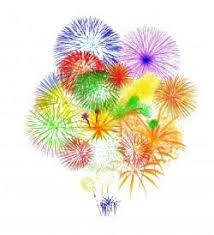 ҚБ: От шашу арқылы бір-бірін бағалау.Психологиялық ахуал.ОртасыШирату тапсырмасы. Сұрақ –жауапБалалар, біз қандай бөлімді өтіп жатырмыз?Тағам және сусын. Дұрыс айтасыңдар, балалар, оның ішінде ұлттық тағамдармен танысып жатқанбыз. Ұлттық тағамдар суреті көрсетіледі.    Ал біз ұлттық тағамдарды біледі екенбіз, енді ұлттық сусындарды білеміз бе?Қандай сусындарды білеміз.Олай болса бүгінгі сабағымызда ұлттық сусынның бірі шұбатпен танысамыз.Шұбат туралы білетіндерін айтадыОқулықпен жұмыс. Торкөздегі сөздер.1-жаттығу. Оқушылардың мәтіндегі негізгі ойды анықтай алу білігін бағалауды ұйымдастыру.Оқушыларға мәтінді мәнерлеп оқыту.. Әрі қарай оқулықта берілген сұрақтар бойынша ізденужұмыстарын ұйымдастыру.. Оқушылардың өз ойларын ашық айтуларына мүмкіндік жасау.Мәтінді оқытуСұрақтарға жауап беру Мәтін не туралы? Шұбатты неден жасайды?Шұбаттың неге пайдасы зор? Шұбат қандай болады?Бейнеролик. Шұбаттың емдік қасиетіДескриптор:-тыңдау барысында тілдік бірліктерді (сөйлеу, сөз, сөйлем, мәтін) ажырату, тыңдалған мәтіннің мазмұнын түсіндіреді.шығармашылыққа негізделген сұрақтар қояды.тақырып бойынша ой қорыту жасай алады.Дәптермен жұмыс2-жаттығу. Оқулықтағы тапсырманы №1 жұмыс дәптеріне орындату. Оқулықтағы тапсырмаларды оқытып, жаңылтпашты жатқа жазғызу.Дескриптор:-жаңылтпашты түсініп оқып, жатқа жазадыБелсенді оқу тапсырмалары(жеке) 3-жаттығу. Ребусты шештіріп, шешуіндегі сөзді қатыстырып, 1 сөйлемнен құрату. Жұмыстарын ұжымда жариялатуДескриптор:-ребусты шешіп, шешуіндегі сөзге сөйлем құрастырып, ұжымда жариялайды.Сергіту сәті: Әли мен Аия үй жануарлары туралы ән.Бота төлі түйеніңҚұлын төлі жылқыныңҚой баласы қозы ғойБұзау төлі сиырдыңОны жақсы білемін бәрін жақсы көремін.Ширату тапсырмасы. Сұрақ –жауапБалалар, біз қандай бөлімді өтіп жатырмыз?Тағам және сусын. Дұрыс айтасыңдар, балалар, оның ішінде ұлттық тағамдармен танысып жатқанбыз. Ұлттық тағамдар суреті көрсетіледі.    Ал біз ұлттық тағамдарды біледі екенбіз, енді ұлттық сусындарды білеміз бе?Қандай сусындарды білеміз.Олай болса бүгінгі сабағымызда ұлттық сусынның бірі шұбатпен танысамыз.Шұбат туралы білетіндерін айтадыОқулықпен жұмыс. Торкөздегі сөздер.1-жаттығу. Оқушылардың мәтіндегі негізгі ойды анықтай алу білігін бағалауды ұйымдастыру.Оқушыларға мәтінді мәнерлеп оқыту.. Әрі қарай оқулықта берілген сұрақтар бойынша ізденужұмыстарын ұйымдастыру.. Оқушылардың өз ойларын ашық айтуларына мүмкіндік жасау.Мәтінді оқытуСұрақтарға жауап беру Мәтін не туралы? Шұбатты неден жасайды?Шұбаттың неге пайдасы зор? Шұбат қандай болады?Бейнеролик. Шұбаттың емдік қасиетіДескриптор:-тыңдау барысында тілдік бірліктерді (сөйлеу, сөз, сөйлем, мәтін) ажырату, тыңдалған мәтіннің мазмұнын түсіндіреді.шығармашылыққа негізделген сұрақтар қояды.тақырып бойынша ой қорыту жасай алады.Дәптермен жұмыс2-жаттығу. Оқулықтағы тапсырманы №1 жұмыс дәптеріне орындату. Оқулықтағы тапсырмаларды оқытып, жаңылтпашты жатқа жазғызу.Дескриптор:-жаңылтпашты түсініп оқып, жатқа жазадыБелсенді оқу тапсырмалары(жеке) 3-жаттығу. Ребусты шештіріп, шешуіндегі сөзді қатыстырып, 1 сөйлемнен құрату. Жұмыстарын ұжымда жариялатуДескриптор:-ребусты шешіп, шешуіндегі сөзге сөйлем құрастырып, ұжымда жариялайды.Сергіту сәті: Әли мен Аия үй жануарлары туралы ән.Бота төлі түйеніңҚұлын төлі жылқыныңҚой баласы қозы ғойБұзау төлі сиырдыңОны жақсы білемін бәрін жақсы көремін.Берілген сұраққа жауап беріп, тапсырмаларды талапқа сай орындайды.Белсенді оқу тапсырмалары Жұмыс дәптеріндегі жазылым тапсырмаларын орындауМәтіндегі негізгі ойды анықтай алу білігін  бармақпен бағалауДұрыс жауапты тақтаға іліп, қатені табу және түзету  білігін  фигуралармен  бағалауОй ұшқырлығын, иллюстрация бойынша болжай алубілігін  , топта өзара бағдаршам сигналдары арқылы бағалауҰлттық тағамдар суреттеріОқылым, жазылым тапсырмалары.қағаз, ручкасуретті ребусИнтерактивті тақтаСоңыЖаңа білім мен тәжірибені қолдану Тақтадағы суретке қарап, керекті сөздерді пайдаланып,сөйлемдерді толықтырып жазып, әңгіме құрастыруБіздің үйде.................................бар.  Түйе жақында ................................  Апам .........................сауып, сүтінен .................. жасады. ............................денсаулыққа пайдалыКеректі сөздер:  шұбат,түйе, боталады ,түйе, шұбатЖаңа білім мен тәжірибені қолдану Тақтадағы суретке қарап, керекті сөздерді пайдаланып,сөйлемдерді толықтырып жазып, әңгіме құрастыруБіздің үйде.................................бар.  Түйе жақында ................................  Апам .........................сауып, сүтінен .................. жасады. ............................денсаулыққа пайдалыКеректі сөздер:  шұбат,түйе, боталады ,түйе, шұбатТірек сөздермен жұмыс жасау.ҚБ: Бағдаршам көздері арқылы бір-бірін бағалау.Таратпа қағазКері байланыс«Жетістік баспалдағы» кері байланыс.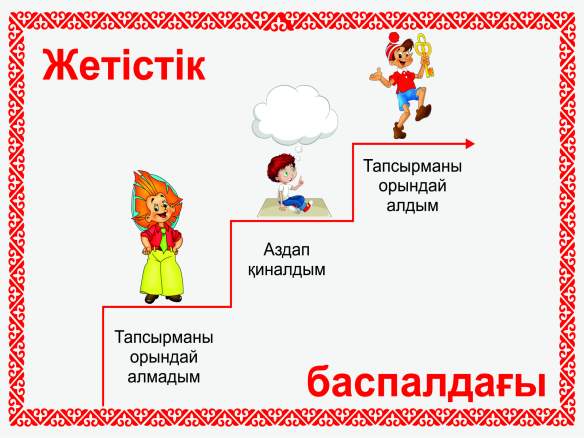 «Жетістік баспалдағы» кері байланыс.Сабақтан алған әсерлерін парақшаға белгілейді«Жетістік баспалдағы»Кері байланыс тақтайшасы.